Руководствуясь ст. 13 Федерального закона от 02 мая 2006 года № 59-ФЗ «О порядке рассмотрения обращений граждан Российской Федерации», в целях повышения эффективности работы с обращениями граждан, выявления и устранения причин, вызывающих жалобы, более четкой организации личного приема граждан:1. Утвердить график личного приёма граждан главой муниципального района «Улётовский район», заместителями главы муниципального района «Улётовский район» Забайкальского края (прилагается).2. Организацию приёма граждан возложить на начальника Управления делами администрации муниципального района  «Улётовский район».3. Распоряжение  администрации муниципального района «Улётовский район» от 18 марта  2019 года № 72 «Об утверждении графика личного приема граждан главой муниципального района «Улётовский район» и заместителями руководителя администрации муниципального района «Улётовский район» Забайкальского края» признать утратившим силу.4. Настоящее распоряжение опубликовать путём размещения (обнародования) на официальном сайте муниципального района «Улётовский район» в информационно-телекоммуникационной в сети «Интернет» в разделе «Обращения граждан»  - http://улёты.забайкальскийкрай.рф/.Глава муниципального района«Улётовский район»                                                                   А.И. СинкевичГрафик личного приёма граждан главой муниципального района «Улётовский район», заместителями главы муниципального района «Улётовский район»Забайкальского краяНачало работы:    с 08 час.00 мин.Перерыв на обед: с 12 час.00 мин. до 13 час.00 мин.          Время работы в день, предшествующий нерабочему праздничному дню,  сокращается на 1 час.__________________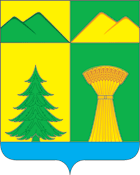 АДМИНИСТРАЦИЯ МУНИЦИПАЛЬНОГО РАЙОНА«УЛЁТОВСКИЙ РАЙОН»ЗАБАЙКАЛЬСКОГО КРАЯРАСПОРЯЖЕНИЕАДМИНИСТРАЦИЯ МУНИЦИПАЛЬНОГО РАЙОНА«УЛЁТОВСКИЙ РАЙОН»ЗАБАЙКАЛЬСКОГО КРАЯРАСПОРЯЖЕНИЕАДМИНИСТРАЦИЯ МУНИЦИПАЛЬНОГО РАЙОНА«УЛЁТОВСКИЙ РАЙОН»ЗАБАЙКАЛЬСКОГО КРАЯРАСПОРЯЖЕНИЕАДМИНИСТРАЦИЯ МУНИЦИПАЛЬНОГО РАЙОНА«УЛЁТОВСКИЙ РАЙОН»ЗАБАЙКАЛЬСКОГО КРАЯРАСПОРЯЖЕНИЕ«02» октября 2020 года«02» октября 2020 года№ 325с.УлётыОб утверждении графика личного приёма граждан главой муниципального района «Улётовский район», заместителями главы муниципального района «Улётовский район» Забайкальского краяОб утверждении графика личного приёма граждан главой муниципального района «Улётовский район», заместителями главы муниципального района «Улётовский район» Забайкальского краяОб утверждении графика личного приёма граждан главой муниципального района «Улётовский район», заместителями главы муниципального района «Улётовский район» Забайкальского краяОб утверждении графика личного приёма граждан главой муниципального района «Улётовский район», заместителями главы муниципального района «Улётовский район» Забайкальского краяУТВЕРЖДЕНраспоряжением администрации муниципального района«Улётовский район»от «02» октября 2020 года  № 325№п/пФ.И.О.ДолжностьДни приемаЧасы приёмаМесто приёма1.Синкевич Александр ИннокентьевичГлава муниципального района «Улётовский район»Понедель-ник13.00-16.00Здание администрации МР «Улётовский район», каб. № 11ул. Кирова, 68 «А»2.Подойницын Станислав СергеевичПервый заместитель главы муниципального района «Улётовский район» Вторник13.00-16.00Здание администрации МР «Улётовский район», каб. № 12ул. Кирова, 68 «А»3.Лапина Елена СергеевнаЗаместитель главы муниципального района «Улётовский район» Среда13.00-15.00Здание администрации МР «Улётовский район»,каб. № 22ул. Кирова, 68 «А»